USA Test Prep Extra HELP Assignment for Fall Break I have created some extra practice with videos embedded to help you remediate anything you are still struggling with over the break. These assignments are optional but keep in mind you are expected to still understand these standards as we have an EOC in this course.  The assignments are in a group titled “Midterm Review Assignment” and will be available to you once you have joined the class. You can complete the activities in any order you would like. In order to access the assignments in USA Test Prep you will need to follow the instructions below:Log in to USA Test Prep (if you don’t have an account, then create one using “kell” and “newton77”)Choose “Join Class” from under your name along the left side of the screenChoose “Ryan Dearing” from the teachers and then “Geometry Fall 2019” under my classes A pop up box will appear and ask you if you want to add assignments, you MUST CLICK to add assignments!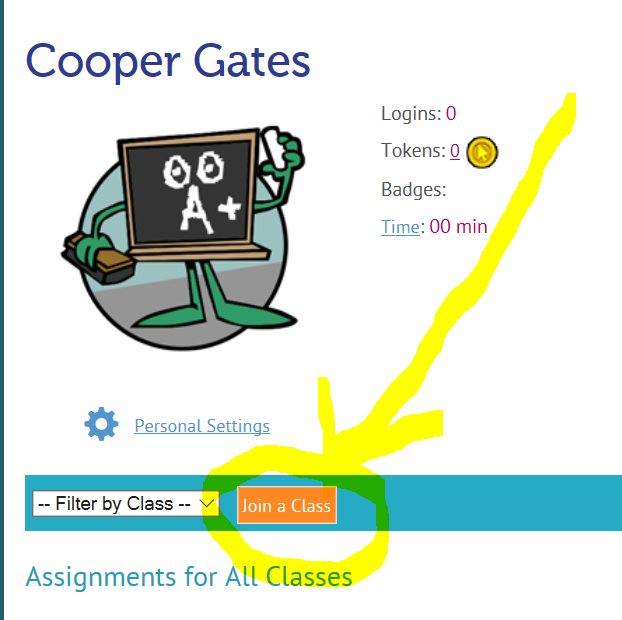 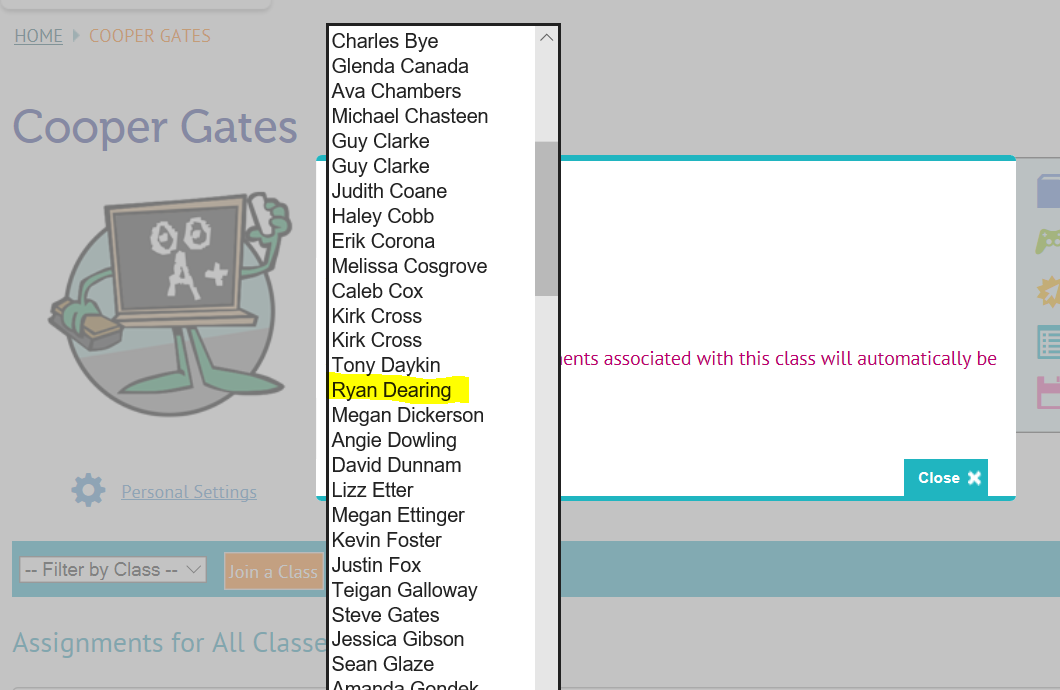 